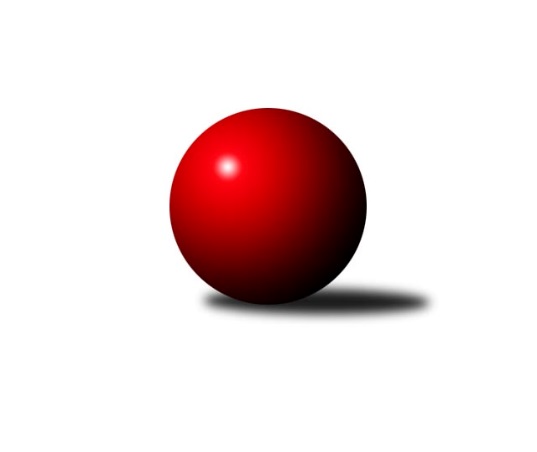 Č.24Ročník 2021/2022	25.3.2022Nejlepšího výkonu v tomto kole: 2694 dosáhlo družstvo: KK Mor.Slávia Brno BJihomoravský KP1 sever 2021/2022Výsledky 24. kolaSouhrnný přehled výsledků:SOS Židenice	- SKK Veverky Brno	7:1	2563:2445	9.0:3.0	22.3.KK Mor.Slávia Brno B	- SK Brno Žabovřesky 	6:2	2694:2627	9.0:3.0	23.3.KS Devítka Brno	- KK Orel Telnice	2:6	2582:2676	4.0:8.0	23.3.KK Velen Boskovice 	- KK Slovan Rosice C	6:2	2360:2258	7.0:5.0	25.3.KK Mor.Slávia Brno D	- KK Mor.Slávia Brno C	4:4	2558:2560	6.0:6.0	25.3.KK Orel Ivančice	- TJ Sokol Husovice D	3:5	2499:2517	7.0:5.0	25.3.TJ Sokol Brno IV	- SOS Židenice	8:0	       kontumačně		25.3.Tabulka družstev:	1.	TJ Sokol Brno IV	23	20	0	3	131.0 : 53.0 	175.0 : 101.0 	 2553	40	2.	KK Orel Telnice	22	18	0	4	126.5 : 49.5 	173.0 : 91.0 	 2582	36	3.	KK Mor.Slávia Brno B	22	13	2	7	107.5 : 68.5 	153.0 : 111.0 	 2575	28	4.	TJ Sokol Husovice D	22	14	0	8	102.5 : 73.5 	139.0 : 125.0 	 2500	28	5.	SK Brno Žabovřesky	23	13	2	8	100.0 : 84.0 	145.0 : 131.0 	 2514	28*	6.	KK Mor.Slávia Brno D	22	11	1	10	84.5 : 91.5 	122.0 : 142.0 	 2479	23	7.	KK Velen Boskovice	23	10	2	11	98.5 : 85.5 	154.5 : 121.5 	 2449	22	8.	KK Orel Ivančice	22	10	1	11	82.5 : 93.5 	127.5 : 136.5 	 2439	21	9.	SOS Židenice	22	9	1	12	74.5 : 101.5 	115.5 : 148.5 	 2466	19	10.	SKK Veverky Brno	22	9	0	13	82.5 : 93.5 	122.5 : 141.5 	 2468	18	11.	KK Mor.Slávia Brno C	23	5	4	14	60.5 : 123.5 	106.5 : 169.5 	 2409	14	12.	KS Devítka Brno	22	3	2	17	55.0 : 121.0 	102.0 : 162.0 	 2347	8	13.	KK Slovan Rosice C	22	2	1	19	54.5 : 121.5 	104.5 : 159.5 	 2444	5  * Družstvu SK Brno Žabovřesky budou v konečné tabulce odečteny 2 body
Podrobné výsledky kola:	 SOS Židenice	2563	7:1	2445	SKK Veverky Brno	Soňa Lahodová	 	 215 	 237 		452 	 2:0 	 413 	 	204 	 209		Jana Pavlů	Jiří Krev	 	 197 	 243 		440 	 2:0 	 357 	 	183 	 174		Radek Hnilička	Věra Matevová	 	 207 	 203 		410 	 2:0 	 386 	 	202 	 184		Miroslav Plachý	Petr Woller	 	 228 	 217 		445 	 1:1 	 441 	 	238 	 203		Vladimír Veselý	Ladislav Majer	 	 200 	 201 		401 	 0:2 	 450 	 	223 	 227		Martin Zubatý	Pavel Suchan	 	 210 	 205 		415 	 2:0 	 398 	 	202 	 196		Petr Večeřarozhodčí: Zdeněk KouřilNejlepší výkon utkání: 452 - Soňa Lahodová	 KK Mor.Slávia Brno B	2694	6:2	2627	SK Brno Žabovřesky 	Ondřej Němec	 	 241 	 218 		459 	 2:0 	 425 	 	213 	 212		Eduard Ostřížek	Jan Bernatík	 	 235 	 222 		457 	 2:0 	 408 	 	209 	 199		Vladimír Vondráček	Veronika Semmler	 	 221 	 245 		466 	 1.5:0.5 	 463 	 	221 	 242		Oldřich Šikula	Petr Lang	 	 249 	 248 		497 	 2:0 	 466 	 	235 	 231		Richard Coufal	Jiří Bělohlávek	 	 201 	 186 		387 	 0.5:1.5 	 428 	 	201 	 227		Milan Hepnárek	Ivo Hostinský	 	 231 	 197 		428 	 1:1 	 437 	 	243 	 194		Petr Kouřilrozhodčí:  Vedoucí družstevNejlepší výkon utkání: 497 - Petr Lang	 KS Devítka Brno	2582	2:6	2676	KK Orel Telnice	Jiří Černohlávek	 	 237 	 245 		482 	 2:0 	 422 	 	201 	 221		Josef Král	Cyril Vaško	 	 208 	 216 		424 	 0:2 	 455 	 	233 	 222		Jiří Dvořák	Oldřich Kopal	 	 233 	 241 		474 	 2:0 	 428 	 	219 	 209		Mirek Mikáč	Lucie Kulendíková	 	 180 	 205 		385 	 0:2 	 443 	 	217 	 226		Milan Mikáč	Stanislav Barva	 	 194 	 205 		399 	 0:2 	 477 	 	234 	 243		Jiří Šimeček	Jaroslav Sláma	 	 220 	 198 		418 	 0:2 	 451 	 	223 	 228		Pavel Dvořákrozhodčí:  Vedoucí družstevNejlepší výkon utkání: 482 - Jiří Černohlávek	 KK Velen Boskovice 	2360	6:2	2258	KK Slovan Rosice C	Antonín Pitner	 	 195 	 198 		393 	 0:2 	 428 	 	213 	 215		Kamil Ondroušek	František Ševčík	 	 204 	 205 		409 	 2:0 	 370 	 	193 	 177		Milan Čech *1	Petr Michálek	 	 226 	 192 		418 	 2:0 	 357 	 	184 	 173		Alfréd Peřina	Jaromír Zukal	 	 163 	 192 		355 	 0:2 	 372 	 	175 	 197		Petr Vaňura	Petr Papoušek	 	 204 	 181 		385 	 1:1 	 358 	 	174 	 184		Alena Bružová	Petr Ševčík	 	 195 	 205 		400 	 2:0 	 373 	 	190 	 183		Magda Winterovározhodčí: Petr Ševčíkstřídání: *1 od 51. hodu Jan TichákNejlepší výkon utkání: 428 - Kamil Ondroušek	 KK Mor.Slávia Brno D	2558	4:4	2560	KK Mor.Slávia Brno C	Michaela Šimková	 	 218 	 220 		438 	 2:0 	 411 	 	205 	 206		Zdeněk Ondráček	Tereza Nová	 	 218 	 201 		419 	 1:1 	 410 	 	197 	 213		Martina Kliková	František Kellner	 	 207 	 237 		444 	 1:1 	 443 	 	223 	 220		Petr Žažo	Jiří Kisling	 	 205 	 203 		408 	 0:2 	 457 	 	239 	 218		Filip Žažo	František Kramář	 	 200 	 231 		431 	 1:1 	 414 	 	211 	 203		Zdeněk Žižlavský	Jiří Kraus	 	 210 	 208 		418 	 1:1 	 425 	 	222 	 203		Jiří Hanušrozhodčí:  Vedoucí družstevNejlepší výkon utkání: 457 - Filip Žažo	 KK Orel Ivančice	2499	3:5	2517	TJ Sokol Husovice D	Adam Eliáš	 	 210 	 186 		396 	 1:1 	 403 	 	180 	 223		Petr Trusina	Ondřej Peterka	 	 186 	 199 		385 	 1:1 	 423 	 	227 	 196		Jiří Rauschgold	Martin Bublák	 	 214 	 240 		454 	 1:1 	 452 	 	217 	 235		Petr Chovanec	Petr Kremláček	 	 207 	 214 		421 	 2:0 	 414 	 	205 	 209		Jan Veselovský	Jan Svoboda	 	 209 	 188 		397 	 0:2 	 418 	 	218 	 200		Marek Škrabal	Jaromír Klika	 	 220 	 226 		446 	 2:0 	 407 	 	197 	 210		Igor Sedlák *1rozhodčí: František Zemekstřídání: *1 od 57. hodu Robert PacalNejlepší výkon utkání: 454 - Martin Bublák	 TJ Sokol Brno IV		8:0		SOS Židenicerozhodčí: KONTUMACEPořadí jednotlivců:	jméno hráče	družstvo	celkem	plné	dorážka	chyby	poměr kuž.	Maximum	1.	Marek Rozsíval 	TJ Sokol Brno IV	460.28	304.5	155.8	2.3	9/9	(515)	2.	Ondřej Němec 	KK Mor.Slávia Brno B	454.40	301.0	153.4	3.2	7/8	(500)	3.	Roman Janderka 	KK Mor.Slávia Brno D	441.75	302.2	139.5	5.4	7/9	(484)	4.	Tomáš Rak 	SKK Veverky Brno	441.36	299.1	142.2	4.5	7/8	(485)	5.	Miroslav Vítek 	TJ Sokol Brno IV	438.83	295.0	143.8	5.4	9/9	(484)	6.	Jiří Dvořák 	KK Orel Telnice	437.85	295.0	142.9	3.2	8/8	(480)	7.	Ivo Hostinský 	KK Mor.Slávia Brno B	437.21	302.2	135.1	5.1	8/8	(483)	8.	Richard Coufal 	SK Brno Žabovřesky 	436.63	301.4	135.3	3.8	9/9	(503)	9.	Martin Zubatý 	SKK Veverky Brno	434.97	303.2	131.8	7.1	7/8	(462)	10.	Pavel Dvořák 	KK Orel Telnice	434.77	294.2	140.6	4.6	7/8	(475)	11.	Oldřich Kopal 	KS Devítka Brno	433.90	298.3	135.6	4.5	8/8	(498)	12.	Petr Večeřa 	SKK Veverky Brno	433.57	289.1	144.4	3.9	8/8	(481)	13.	Jiří Šimeček 	KK Orel Telnice	433.41	294.6	138.8	4.4	8/8	(477)	14.	Jiří Krev 	SOS Židenice	433.05	302.2	130.9	4.7	7/8	(466)	15.	Oldřich Šikula 	SK Brno Žabovřesky 	432.54	297.5	135.0	5.9	9/9	(481)	16.	Josef Král 	KK Orel Telnice	432.22	298.6	133.6	3.7	7/8	(460)	17.	Pavel Mecerod 	KK Slovan Rosice C	432.22	301.8	130.4	6.0	6/9	(469)	18.	Jan Svoboda 	KK Orel Ivančice	432.07	295.7	136.4	4.4	7/8	(485)	19.	Dalibor Lang 	KK Mor.Slávia Brno B	431.27	294.6	136.6	6.9	7/8	(473)	20.	Veronika Semmler 	KK Mor.Slávia Brno B	429.00	293.2	135.8	5.4	8/8	(485)	21.	Magda Winterová 	KK Slovan Rosice C	428.75	291.4	137.3	5.7	8/9	(491)	22.	Milan Mikáč 	KK Orel Telnice	428.58	291.8	136.8	5.0	8/8	(482)	23.	Soňa Lahodová 	SOS Židenice	427.02	290.3	136.8	4.6	8/8	(461)	24.	František Ševčík 	KK Velen Boskovice 	426.85	296.4	130.5	7.2	9/9	(471)	25.	Lukáš Chadim 	TJ Sokol Brno IV	426.34	294.3	132.0	6.0	8/9	(454)	26.	František Kramář 	KK Mor.Slávia Brno D	424.94	292.7	132.3	7.4	8/9	(473)	27.	Vladimír Veselý 	SKK Veverky Brno	424.75	294.4	130.4	6.9	6/8	(454)	28.	Kamil Ondroušek 	KK Slovan Rosice C	423.56	288.2	135.3	5.9	9/9	(471)	29.	Ladislav Majer 	SOS Židenice	423.36	286.4	137.0	4.9	6/8	(477)	30.	Igor Sedlák 	TJ Sokol Husovice D	423.32	296.0	127.4	6.5	6/8	(462)	31.	Petr Papoušek 	KK Velen Boskovice 	423.16	289.9	133.2	7.1	8/9	(477)	32.	Jiří Rauschgold 	TJ Sokol Husovice D	422.75	293.0	129.7	6.3	8/8	(501)	33.	Petr Berka 	TJ Sokol Brno IV	422.73	300.6	122.1	8.6	6/9	(462)	34.	Petr Michálek 	KK Velen Boskovice 	421.92	292.2	129.7	6.5	6/9	(447)	35.	Jiří Černohlávek 	KS Devítka Brno	421.05	293.7	127.3	7.2	6/8	(482)	36.	Petr Lang 	KK Mor.Slávia Brno B	420.64	296.3	124.3	7.8	8/8	(497)	37.	Vladimír Vondráček 	SK Brno Žabovřesky 	417.87	288.0	129.9	6.5	9/9	(437)	38.	Petr Chovanec 	TJ Sokol Husovice D	417.84	289.6	128.2	6.4	7/8	(466)	39.	Radoslav Rozsíval 	TJ Sokol Brno IV	417.68	292.8	124.9	6.1	9/9	(456)	40.	Jan Veselovský 	TJ Sokol Husovice D	416.88	289.4	127.5	8.1	7/8	(468)	41.	Petr Woller 	SOS Židenice	416.44	283.2	133.2	4.0	8/8	(448)	42.	Milan Hepnárek 	SK Brno Žabovřesky 	416.24	288.4	127.9	6.8	9/9	(464)	43.	Antonín Pitner 	KK Velen Boskovice 	415.01	289.2	125.8	6.3	8/9	(467)	44.	Petr Žažo 	KK Mor.Slávia Brno C	413.61	290.8	122.9	6.7	9/9	(475)	45.	Jana Fialová 	KK Velen Boskovice 	413.47	290.2	123.2	8.2	8/9	(447)	46.	Zdeněk Holoubek 	TJ Sokol Brno IV	413.19	284.9	128.3	8.2	6/9	(442)	47.	Alfréd Peřina 	KK Slovan Rosice C	411.44	281.2	130.3	6.2	8/9	(451)	48.	Petr Ševčík 	KK Velen Boskovice 	411.18	287.7	123.5	7.2	7/9	(449)	49.	Petr Kouřil 	SK Brno Žabovřesky 	410.99	290.1	120.9	5.3	8/9	(449)	50.	Tereza Nová 	KK Mor.Slávia Brno D	410.77	292.3	118.4	7.7	9/9	(473)	51.	Jan Bernatík 	KK Mor.Slávia Brno B	410.56	289.1	121.4	9.0	8/8	(457)	52.	Radka Šindelářová 	KK Mor.Slávia Brno D	409.82	282.1	127.7	7.1	9/9	(461)	53.	Filip Žažo 	KK Mor.Slávia Brno C	409.21	287.1	122.1	8.3	9/9	(457)	54.	Petr Trusina 	TJ Sokol Husovice D	407.68	288.4	119.3	7.9	8/8	(482)	55.	Eduard Ostřížek 	SK Brno Žabovřesky 	407.41	282.8	124.6	7.9	9/9	(451)	56.	Jaroslav Sláma 	KS Devítka Brno	406.96	287.5	119.4	8.7	6/8	(449)	57.	Jaroslav Sedlář 	KS Devítka Brno	406.85	285.9	120.9	7.0	8/8	(467)	58.	Miroslav Oujezdský 	KK Mor.Slávia Brno C	406.24	290.0	116.2	10.6	9/9	(463)	59.	Vojtěch Šmarda 	KK Orel Ivančice	406.12	283.9	122.2	8.0	6/8	(461)	60.	Jana Pavlů 	SKK Veverky Brno	399.17	285.6	113.6	10.8	7/8	(457)	61.	Petr Vaňura 	KK Slovan Rosice C	398.79	280.2	118.6	8.7	8/9	(439)	62.	Ondřej Peterka 	KK Orel Ivančice	397.03	282.5	114.5	10.1	7/8	(458)	63.	Zdeněk Žižlavský 	KK Mor.Slávia Brno C	396.73	278.7	118.1	9.3	9/9	(450)	64.	Adam Eliáš 	KK Orel Ivančice	393.94	284.8	109.1	10.2	6/8	(441)	65.	Ivana Majerová 	SOS Židenice	392.06	282.8	109.3	11.7	6/8	(454)	66.	Petr Kremláček 	KK Orel Ivančice	391.76	274.0	117.8	8.8	6/8	(430)	67.	Jaromír Klika 	KK Orel Ivančice	391.29	278.8	112.5	9.8	8/8	(452)	68.	Alena Bružová 	KK Slovan Rosice C	390.61	281.9	108.8	10.4	8/9	(453)	69.	Věra Matevová 	SOS Židenice	390.05	276.8	113.2	10.4	8/8	(436)	70.	Stanislav Barva 	KS Devítka Brno	388.54	272.4	116.1	8.9	7/8	(439)	71.	Zdeněk Ondráček 	KK Mor.Slávia Brno C	385.88	279.8	106.1	12.9	9/9	(439)	72.	Josef Polák 	KK Mor.Slávia Brno C	380.56	276.5	104.1	13.5	6/9	(422)	73.	Radka Rosendorfová 	TJ Sokol Brno IV	379.40	265.8	113.7	10.3	6/9	(409)	74.	Radek Hnilička 	SKK Veverky Brno	362.58	261.0	101.6	13.6	6/8	(419)	75.	Lucie Kulendíková 	KS Devítka Brno	359.57	255.8	103.8	12.7	6/8	(409)		Martin Bublák 	KK Orel Ivančice	447.12	294.2	152.9	2.3	5/8	(488)		Martin Maša 	KK Orel Ivančice	446.22	300.0	146.3	5.3	5/8	(505)		Tomáš Peřina 	TJ Sokol Husovice D	442.58	299.6	143.0	3.8	4/8	(504)		Marek Škrabal 	TJ Sokol Husovice D	442.52	301.3	141.2	4.6	5/8	(529)		Petr Vyhnalík 	KK Slovan Rosice C	442.00	292.0	150.0	7.0	2/9	(449)		Jiří Bělohlávek 	KK Mor.Slávia Brno D	440.17	306.7	133.5	4.7	2/9	(458)		František Hrazdíra 	KK Orel Telnice	433.65	294.8	138.8	3.3	5/8	(505)		Cyril Vaško 	KS Devítka Brno	430.67	286.0	144.7	8.6	3/8	(459)		Michaela Šimková 	KK Mor.Slávia Brno D	427.63	292.4	135.2	6.0	4/9	(466)		Jaromíra Čáslavská 	SKK Veverky Brno	427.40	298.4	129.0	5.4	1/8	(441)		František Kellner 	KK Mor.Slávia Brno D	425.63	294.7	130.9	4.9	4/9	(468)		Radim Kozumplík 	TJ Sokol Husovice D	425.46	287.7	137.7	6.1	5/8	(481)		Jiří Hanuš 	KK Mor.Slávia Brno C	423.60	302.5	121.1	6.7	5/9	(470)		Mirek Mikáč 	KK Orel Telnice	423.49	289.1	134.4	5.5	5/8	(482)		Zdenek Pokorný 	KK Orel Telnice	422.42	287.9	134.5	4.7	4/8	(460)		Miroslav Plachý 	SKK Veverky Brno	422.16	295.7	126.4	8.8	5/8	(449)		Marika Celbrová 	KK Mor.Slávia Brno C	418.00	289.5	128.5	6.8	2/9	(437)		Jaroslav Komárek 	TJ Sokol Brno IV	417.50	294.3	123.3	6.8	2/9	(427)		Robert Pacal 	TJ Sokol Husovice D	416.83	297.8	119.0	7.3	2/8	(453)		Jiří Kraus 	KK Mor.Slávia Brno D	416.50	291.5	125.0	7.8	3/9	(447)		Petra Rejchrtová 	KK Mor.Slávia Brno D	415.83	283.5	132.3	8.3	3/9	(439)		Karel Gabrhel 	TJ Sokol Husovice D	414.00	297.0	117.0	12.5	2/8	(452)		Markéta Hrdličková 	KK Slovan Rosice C	413.00	290.0	123.0	8.0	1/9	(413)		Lukáš Lehocký 	TJ Sokol Husovice D	412.89	284.7	128.2	7.8	3/8	(447)		Jiří Kisling 	KK Mor.Slávia Brno D	412.13	292.0	120.1	8.5	3/9	(445)		Štěpán Maša 	KK Orel Ivančice	412.00	284.3	127.8	9.5	4/8	(459)		Zdeněk Mrkvica 	KK Orel Ivančice	412.00	288.0	124.0	4.5	2/8	(413)		Milan Čech 	KK Slovan Rosice C	411.86	286.5	125.3	6.0	5/9	(439)		Rudolf Zouhar 	TJ Sokol Brno IV	410.50	284.4	126.1	6.6	4/9	(442)		Pavel Suchan 	SOS Židenice	410.40	290.4	120.0	7.2	5/8	(459)		Martina Kliková 	KK Mor.Slávia Brno C	410.00	305.0	105.0	10.0	1/9	(410)		Josef Tesař 	KK Slovan Rosice C	407.00	277.0	130.0	11.0	1/9	(407)		Petr Juránek 	KS Devítka Brno	405.75	284.8	120.9	7.9	4/8	(424)		Martin Večerka 	KK Mor.Slávia Brno D	403.50	277.8	125.8	8.5	2/9	(418)		Radim Švihálek 	KK Slovan Rosice C	402.00	280.0	122.0	10.0	1/9	(402)		Adam Šoltés 	KK Slovan Rosice C	394.00	271.0	123.0	9.0	1/9	(394)		Ivo Mareček 	KK Velen Boskovice 	393.38	276.1	117.3	11.3	4/9	(430)		František Uher 	SKK Veverky Brno	393.00	280.7	112.3	12.0	3/8	(418)		Zdeněk Kouřil 	SK Brno Žabovřesky 	392.83	280.7	112.2	10.0	3/9	(431)		Renata Binková 	SOS Židenice	391.70	277.8	114.0	10.8	4/8	(436)		Radek Stříž 	KK Velen Boskovice 	389.40	275.0	114.4	10.6	1/9	(413)		Vladimír Malý 	KK Slovan Rosice C	387.00	276.5	110.5	11.9	3/9	(407)		Libuše Janková 	TJ Sokol Brno IV	386.00	273.0	113.0	9.0	1/9	(386)		Jan Pípal 	KK Orel Ivančice	386.00	275.5	110.5	11.8	2/8	(418)		Lenka Indrová 	KK Mor.Slávia Brno C	382.67	274.3	108.3	9.3	1/9	(420)		Božena Otrubová 	KK Orel Ivančice	381.00	270.0	111.0	11.0	1/8	(381)		Milan Kučera 	KK Mor.Slávia Brno B	380.50	265.5	115.0	9.0	2/8	(391)		Lubomír Böhm 	SKK Veverky Brno	379.50	271.4	108.1	9.8	4/8	(403)		Jaromír Zukal 	KK Velen Boskovice 	373.70	268.8	104.9	14.0	5/9	(405)		Jan Tichák 	KK Slovan Rosice C	373.41	276.0	97.4	13.1	5/9	(426)		Martin Doležal 	SKK Veverky Brno	369.75	266.0	103.8	13.3	4/8	(402)		Štěpán Kalas 	KK Mor.Slávia Brno D	369.60	265.2	104.4	14.6	5/9	(402)		Jiří Martínek 	KS Devítka Brno	366.50	257.0	109.5	13.0	2/8	(430)		Alois Látal 	KK Velen Boskovice 	366.50	269.5	97.0	13.8	2/9	(390)		Ondřej Šipl 	KK Orel Ivančice	365.33	269.0	96.3	15.3	3/8	(377)		Josef Němeček 	KK Mor.Slávia Brno C	356.00	267.0	89.0	15.0	1/9	(356)		Milan Sklenák 	KK Mor.Slávia Brno D	351.00	241.0	110.0	11.0	1/9	(351)		David Raška 	SKK Veverky Brno	340.00	262.0	78.0	20.0	1/8	(340)		Martin Staněk 	KS Devítka Brno	329.00	267.0	62.0	23.0	1/8	(329)		Karel Krajina 	SKK Veverky Brno	294.00	224.0	70.0	26.0	1/8	(294)		Vítězslav Kopal 	KS Devítka Brno	273.00	212.0	61.0	27.0	1/8	(273)Sportovně technické informace:Starty náhradníků:registrační číslo	jméno a příjmení 	datum startu 	družstvo	číslo startu20772	Martina Kliková	25.03.2022	KK Mor.Slávia Brno C	1x26620	Radek Hnilička	22.03.2022	SKK Veverky Brno	2x26051	Jiří Bělohlávek	23.03.2022	KK Mor.Slávia Brno B	3x20836	Robert Pacal	25.03.2022	TJ Sokol Husovice D	3x
Hráči dopsaní na soupisku:registrační číslo	jméno a příjmení 	datum startu 	družstvo	Program dalšího kola:25. kolo29.3.2022	út	17:00	SOS Židenice - KK Slovan Rosice C	30.3.2022	st	18:00	KK Mor.Slávia Brno B - TJ Sokol Brno IV	1.4.2022	pá	17:30	KK Mor.Slávia Brno D - SKK Veverky Brno	1.4.2022	pá	18:00	KK Orel Ivančice - KK Orel Telnice	1.4.2022	pá	18:00	TJ Sokol Husovice D - KK Mor.Slávia Brno C				-- volný los -- - KK Velen Boskovice 	Nejlepší šestka kola - absolutněNejlepší šestka kola - absolutněNejlepší šestka kola - absolutněNejlepší šestka kola - absolutněNejlepší šestka kola - dle průměru kuželenNejlepší šestka kola - dle průměru kuželenNejlepší šestka kola - dle průměru kuželenNejlepší šestka kola - dle průměru kuželenNejlepší šestka kola - dle průměru kuželenPočetJménoNázev týmuVýkonPočetJménoNázev týmuPrůměr (%)Výkon4xPetr LangMS Brno B4972xPetr LangMS Brno B116.434972xJiří ČernohlávekDevítka4822xJiří ČernohlávekDevítka112.594822xJiří ŠimečekTelnice4771xJiří ŠimečekTelnice111.434776xOldřich KopalDevítka4746xOldřich KopalDevítka110.734746xVeronika SemmlerMS Brno B4665xVeronika SemmlerMS Brno B109.174667xRichard CoufalŽabovřesky4668xRichard CoufalŽabovřesky109.17466